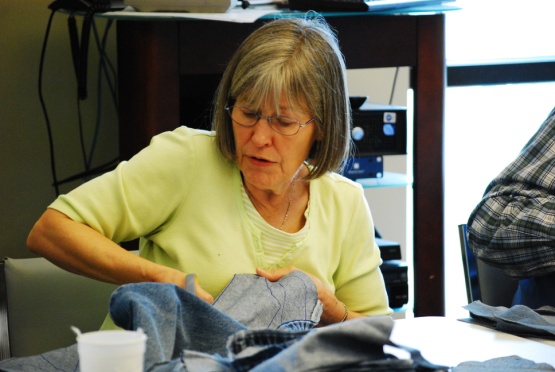 So many people are being Christian servants today and we may not even know who they are. So we are here to celebrate them because ‘tis the Christian Education Season. The Discipleship Ministry Team has ways for you to be of Christian service.Mission Trips—at least every other year, there is a mission trip scheduled for youth, young adults or adults that the DMT plans and implements. These trips of service may build a building, but more importantly build many great relationships.Other Language Curriculum—DMT initiates and publishes curricula and books in other languages. A fund provides seed money for these resources and that is paid back so that other projects can be funded. This fund has helped develop resources such as the Confession of Faith in both Japanese and Spanish. Youth Evangelism Conference—a DMT and MMT sponsored event in the US that brings together youth and their leaders to talk about and do evangelism in mainly urban settings. Whether the service projects were large or small, they have always been meaningful to those who attend.Consider giving a Tribute Gift to one of the above ministries in honor of Christian servants in your church. The Discipleship Ministry Team can send (if requested) a certificate to the person(s) being honored. You may also want to give to the Beasley, Cole, and Giving for Good Endowments to continue honoring Christian service in the Cumberland Presbyterian Church for years to come. Go to https://cpcmc.org/discipleship/opportunities-to-give/ to give now.Discipleship Ministry Team • 8207 Traditional Place •Cordova, TN 38016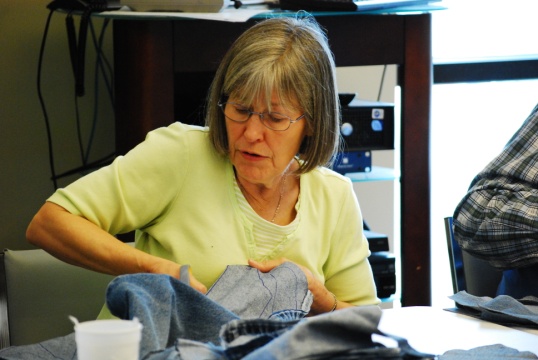 So many people are being Christian servants today and we may not even know who they are. So we are here to celebrate them because ‘tis the Christian Education Season. The Discipleship Ministry Team has ways for you to be of Christian service.Mission Trips—at least every other year, there is a mission trip scheduled for youth, young adults or adults that the DMT plans and implements. These trips of service may build a building, but more importantly build many great relationships.Other Language Curriculum—DMT initiates and publishes curricula and books in other languages. A fund provides seed money for these resources and that is paid back so that other projects can be funded. This fund has helped develop resources such as the Confession of Faith in both Japanese and Spanish. Youth Evangelism Conference—a DMT and MMT sponsored event in the US that brings together youth and their leaders to talk about and do evangelism in mainly urban settings. Whether the service projects were large or small, they have always been meaningful to those who attend.Consider giving a Tribute Gift to one of the above ministries in honor of Christian servants in your church. The Discipleship Ministry Team can send (if requested) a certificate to the person(s) being honored. You may also want to give to the Beasley, Cole, and Giving for Good Endowments to continue honoring Christian service in the Cumberland Presbyterian Church for years to come. Go to https://cpcmc.org/discipleship/opportunities-to-give/ to give now.Discipleship Ministry Team • 8207 Traditional Place •Cordova, TN 38016